计划和预算委员会第二十六届会议2017年7月10日至14日，日内瓦2018/19两年期开设新的WIPO驻外办事处更　正文件WO/PBC/26/7附件第38页应为如下内容：希望设立驻外办事处的国家：阿拉伯联合酋长国	以本国名义		代表国家集团/地区集团	X如果代表国家集团/地区集团，请提供这些国家的完整名单/地区集团的名称：[巴林、约旦、科威特]此更正代替文件WO/PBC/26/7 Corr.。[文件完]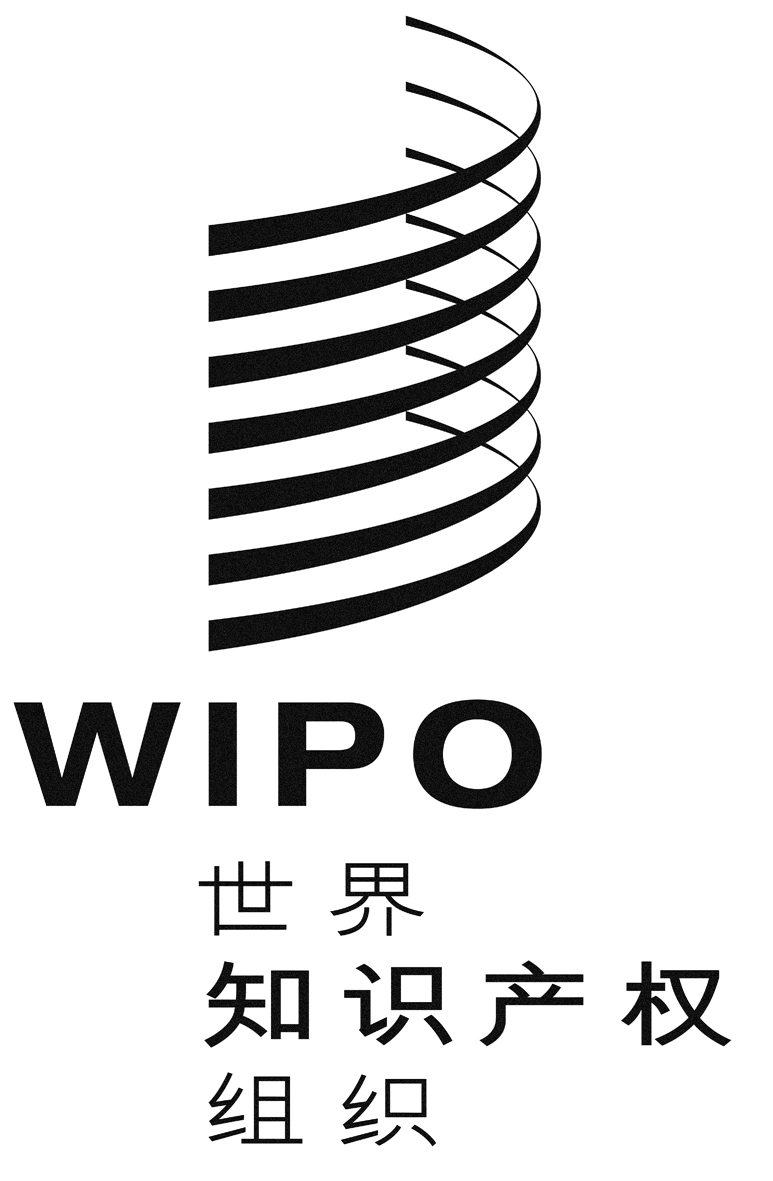 Cwo/pbc/26/7 corr.2wo/pbc/26/7 corr.2wo/pbc/26/7 corr.2原 文：英文原 文：英文原 文：英文日 期：2017年7月3日  日 期：2017年7月3日  日 期：2017年7月3日  